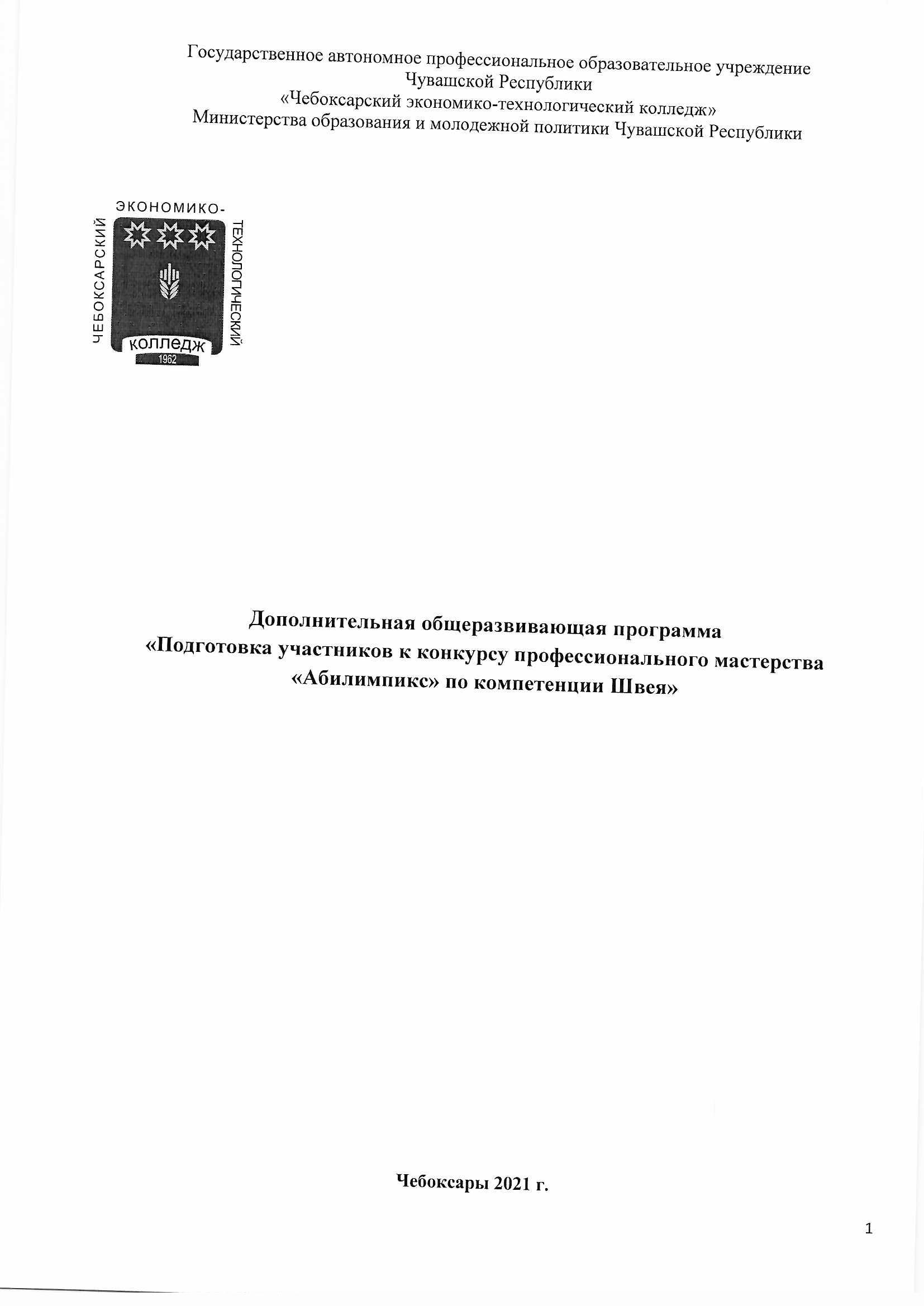 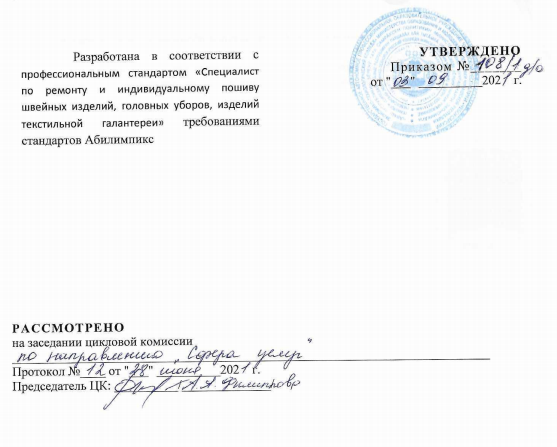 СОДЕРЖАНИЕстр.Цели реализации программы……………………………………………………4Требования к результатам обучения. Планируемые результаты обучения….4Содержание программы……………………………………………………………..................8Организационно-педагогические условия реализации программы…………11Оценка качества освоения программы………………………………………..12Цели реализации программыДополнительная общеразвивающая программа «Подготовка участников к конкурсу профессионального мастерства «Абилимпикс» по компетенции «Швея», направленных на опережающую подготовку кадров – дать студентам возможность осознанно выбрать профессию в быстро меняющемся мире, определиться с образовательной траекторией и в будущем без проблем найти свое место на рынке труда.2. Требования к результатам обучения. Планируемые результаты обученияХарактеристика нового вида профессиональной деятельности, трудовых функций и (или) уровней квалификацииПрограмма разработана в соответствии со:Спецификацией стандарта компетенции Абилимпикс «Швея»С профессиональным стандартом «Специалист по ремонту и индивидуальному пошиву швейных изделий, головных уборов, изделий текстильной галантереи» Реализация программы возможна с использованием электронного обучения и дистанционных образовательных технологий.2.2 Требования к результатам освоения программыВ результате освоения программы у слушателя должны быть сформированы следующие компетенции:знать:- государственные стандарты Российской Федерации и технические условия, регламентирующие процесс изготовления швейных изделий;- требования охраны труда, пожарной безопасности;- мировые технологии модной индустрии;- материалы или ткани, их характеристики, свойства, способы применения;- профессиональную речь и терминологию;- ассортимент изделий; - последовательность выполнения работ;- причины возникновения дефектов и меры их предупреждения; - назначение, устройство, принципы и режимы работы швейного оборудования и оборудования для влажно-тепловой обработки, применяемого при пошиве изделий из простых в обработке материалов;- правила заправки, чистки, смазки швейного оборудования, виды основных неполадок и способы их устранения;- способы и приемы выполнения ручных, машинных работ, операций влажно-тепловой обработки изделий бытовой и специальной одежды, домашнего текстиля из простых в обработке материалов;- способы осуществления внутрипроцессного контроля качества изделий бытовой и специальной одежды, домашнего текстиля и текстильной галантереи из простых в обработке материалов. уметь:- выполнять трудовые действия с соблюдением требований охраны труда, электробезопасности, гигиены труда, пожарной безопасности;- использовать швейное оборудование и оборудование для влажно-тепловой обработки при выполнении ремонта изделий бытовой и специальной одежды, домашнего текстиля из простых в обработке материалов по индивидуальным заказам;- осуществлять текущий уход за швейным оборудованием и оборудованием для влажно-тепловой обработки;- выполнять операции вручную или на машинах, автоматическом или полуавтоматическом оборудовании по пошиву деталей, узлов, изделий из текстильных материалов.- выполнять технологические операции изделий из простых в обработке материалов на машинах и вручную в соответствии с государственными и отраслевыми стандартами, техническими условиями.Содержание программыКатегория слушателей: школьники, студенты, работники предприятий, учреждений, организаций.Трудоемкость обучения: 16 часов.Форма обучения: очная, очно-заочная, с применением ЭО и ДОТ.3.1. Учебный план3.2. Учебно-тематический планОрганизационно-педагогические условия реализации программыМатериально-технические условия реализации программы4.2. Учебно-методическое обеспечение программытехническая документация по компетенции «Швея»конкурсные задания по компетенции «Швея»;печатные раздаточные материалы для слушателей; учебные пособия, изданные по отдельным разделам программы; отраслевые и другие нормативные документы;электронные ресурсы и т.д.официальный сайт Национального центра Абилимпикс режим доступа: https://worldskills.ru;единая система актуальных требований Ворлдскиллс (электронный ресурс) режим доступа: Официальный сайт Национального центра "Абилимпикс" (abilympics-russia.ru)4.3. Кадровые условия реализации программыКоличество физических лиц, привлеченных для реализации программы профессионального обучения -1 чел. Из них:- Национальных Экспертов с правом оценки конкурсных заданий по стандартам Абилимпикс - 1 чел.,Данные ППС, привлеченных для реализации программы5. Оценка качества освоения программыПромежуточная аттестация по программе предназначена для оценки освоения слушателем модулей (разделов, дисциплин) программы и проводится в виде зачетов и (или) экзаменов. По результатам любого из видов итоговых промежуточных испытаний, выставляются отметки по двухбалльной («удовлетворительно» («зачтено»), «неудовлетворительно» («не зачтено») или четырех балльной системе («отлично», «хорошо», «удовлетворительно», «неудовлетворительно»).График дополнительных занятий на подготовку к V Чемпионату профессионального мастерства среди инвалидов и лиц с ОВЗ  «Абилимпикс» в Чувашской Республике 28-29 сентября 2021 года по компетенции «Швея». №Наименование модулейВсего, академ. часовВ том числеВ том числеВ том числеВ том числе№Наименование модулейВсего, академ. часовлекциипракт. занятияпромеж. и итог. контрольФорма контроля1.Изготовление женской летней блузы16412ЗачетВсего:16412Наименование разделов и темСодержание учебного материалаСодержание учебного материалаОбъем часовУровень освоения12234Рабочая программа  Раздел 1.Изготовление женской летней блузы16Тема 1.1. Спецификация деталей кроя СодержаниеСодержание61,2Тема 1.1. Спецификация деталей кроя 1Ознакомление техническим описанием компетенции.		2Тема 1.1. Спецификация деталей кроя 2Практические занятия Изучения деталей кроя4Тема 1.2.Изготовление женской летней блузыСодержаниеСодержание101,2Тема 1.2.Изготовление женской летней блузы1Практические занятияОбработка узлов деталей летней блузы Обработка спинки, переда, рукава, горловины, Окончательная обработка и ВТО изделия. Тема 1.2.Изготовление женской летней блузы1Практические занятияНаименованиепомещенияВид занятийНаименование оборудования,программного обеспечения123АудиторияЛекцииКомпьютер, экран, доскаМастерская «Технологии моды»Лабораторные и практические занятияОборудование, оснащение рабочих мест, инструменты и расходные материалы – в соответствии с инфраструктурным листом по компетенции Швея с учетом стандартов  Абилимпикс№ п/пФИОСтатус в экспертном сообществе ВорлдскиллсДолжностьЛаптева Елена ВасильевнаНациональный Эксперт конкурсов АбилимпиксПреподаватель№ п/пНаименование услугиДата,времяВремя, часов1Ознакомление с конкурсным заданием с учетом требований стандартов Абилимпикс.10.09.202114.00-15.3022Разбор деталей кроя, контрольных линий и знаков изделия с учетом требований стандартов. Технологическая последовательность изготовления блузы. 15.09.202112.20-15.3043Применение рациональных способов обработки мелких деталей блузы из хлопчатобумажной ткани. Применение рациональных способов обработки основных деталей блузы. 21.09.202112.20-15.3024Обработка мелких деталей блузы из хлопчатобумажной ткани. Обработка основных деталей блузы. 22.09.202114.00-17.1025Обработка основных деталей блузы.  Обработка   срезов основных деталей блузы. 24.09.202112.20-15.3046Окончательная отделка, ВТО изделия. 25.09.202114.00-15.302ИТОГО16